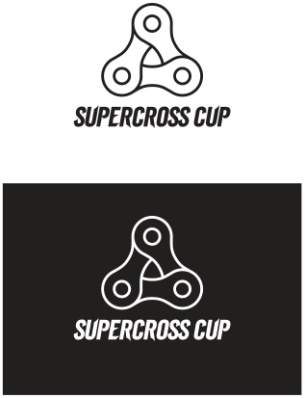 SUPERCROSS CUP – TORNA IL 20 LUGLIO Negli ultimi anni l’evento Supercross Cup legato alle specialità supercross e freestyle, pensato e organizzato a regola d’arte dai fratelli Luca e Angelo Pellegrini con il supporto del Gruppo Wise è diventato l'evento di supercross all’aperto più seguito a livello italiano e uno tra i 5 più grandi d’Europa.La Supercross Cup torna il 19 Luglio con il Pit Party, dove si potrà assistere in anteprima alle prove del tracciato supercross e freestyle con ingresso gratuito.Sabato 20 Luglio avrà luogo la gara con i migliori piloti supercross d’Europa e oltre,  l’adrenalinico freestyle e lo skydive show come grande apertura dell’evento!E’ già possibile acquistare i biglietti on line in prevendita con un prezzo speciale di lancio sul sito:www.supercrosscup.it 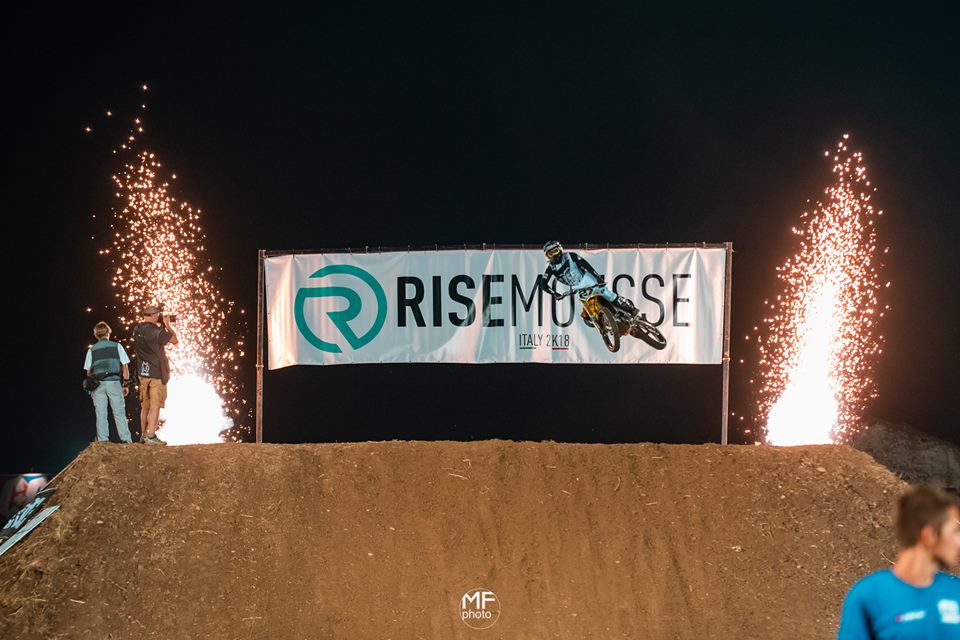 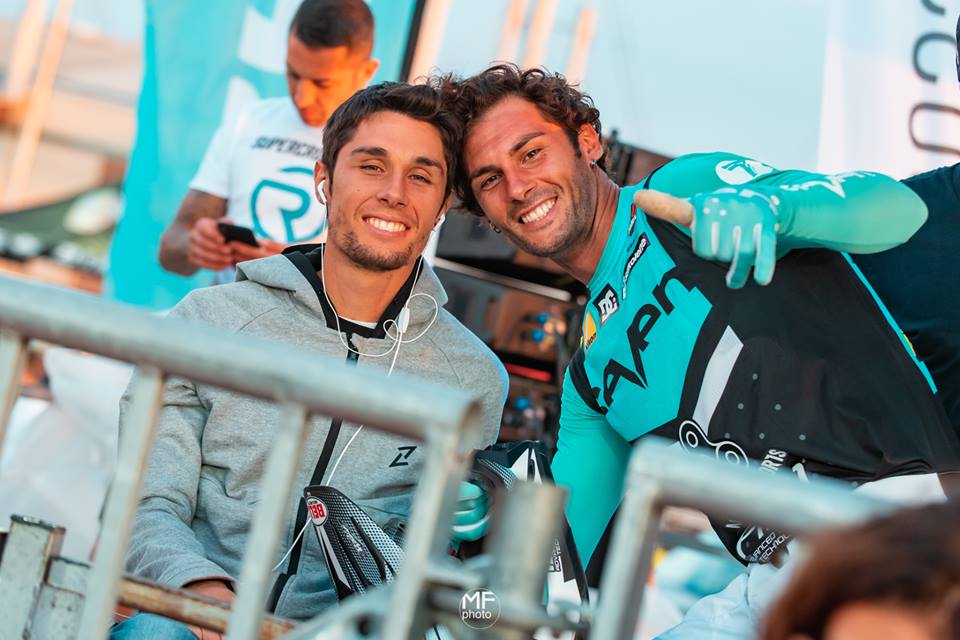 Segui i social della Supercross Cup per essere sempre aggiornato:Sito webhttp://www.supercrosscup.it/Facebookhttps://www.facebook.com/superxcup/Instagramhttps://www.instagram.com/supercrosscup/Video Supercross Cup 2018: https://www.youtube.com/watch?v=nTuEyCxZ9Sw